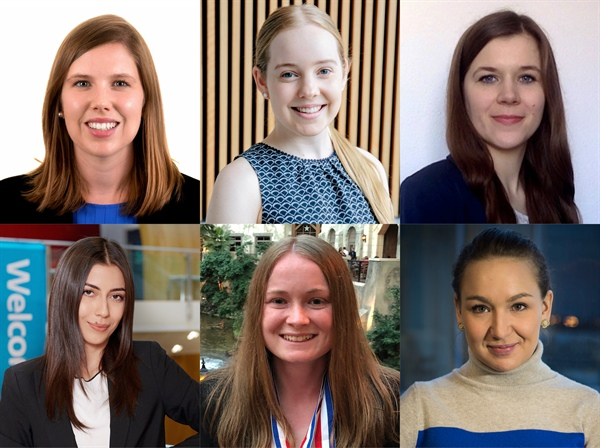 District 3 2018 JM Klausman Scholarship RecipientCongratulations to Kaitlin Thompson, the 2018 District 3 JMK Scholarship recipient.  Kaitlin was one of the six women awarded an International scholarship by ZI.  In mid-September, Kaitlin started a MBA program at the University of Oxford's (England) Said Business School.  She is a 2014 graduate of Villanova University where she majored in Economics and Political Science.  She was employed by PwC Public Sector prior to enrolling in the MBA program.  Kaitlin's interests are in Corporate Social Responsibility (CSR) which is what attracted her to the Said school.  We hope to have Kaitlin attend a District 3 event when she returns to the US upon completion of her program.  Kaitlin was sponsored by the Zonta Club of Annapolis.